INDICAÇÃO Nº__________ _1987_____________/2017INDICANTE: VEREADOR ROBERTO LETRISTA DE OLIVEIRAINDICADO: PREFEITURA MUNICIPALASSUNTO: REFORMA GERAL DA ‘’PRAÇA FRANCISCO COSTA’’                                      Excelentíssimos Senhores Vereadores, com base no múnus público de que somos investidos, INDICO À MESA, para que valendo-se de minhas prerrogativas, seja Oficiado ao Exmº Senhor Prefeito Municipal, que adote em caráter de urgência, providências junto as Secretarias correlatas no sentido de se “REALIZAR OS SERVIÇOS DE REFORMA GERAL NA ’’PRAÇA FRANCISCO COSTA’’, SITUADA A RUA LAFAIÉTE ESQUINA COM RODOVIA ALBERTO HINOTO, VILA ZEFERINA. ESTA PROVIDÊNCIA DE ENCONTRO ÀS REIVINDICAÇÕES DOS MORADORES, POIS A REFERIDA PRAÇA ESTÁ LOCALIZADA EM UM BAIRRO POPULOSO DA CIDADE E SE ENCONTRA TOTALMENTE INAPROPRIADA PARA UTILIZAÇÃO DOS MUNÍCIPES  QUE SÃO CARENTES DE LOCAIS PÚBLICOS PARA DESCANSO E LAZER.Plenário Vereador Mauricio Alves Braz, 25 de Setembro de 2017 ROBERTO LETRISTA DE OLIVEIRA Vereador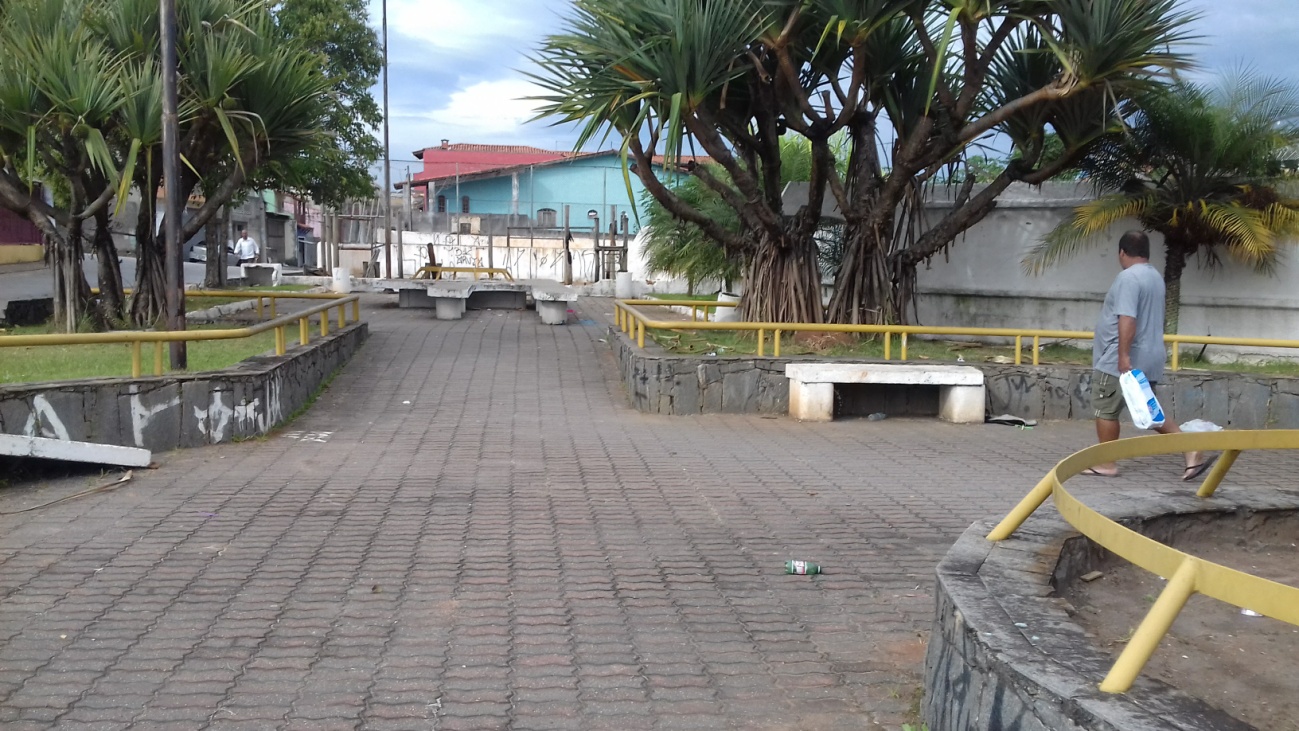 